П Р И К А З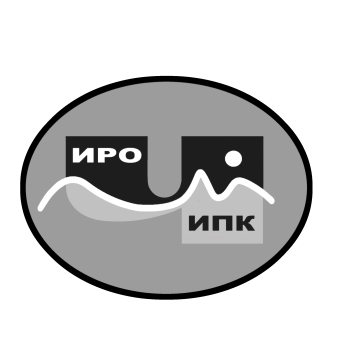 Об отчислении обучающихся по дополнительной профессиональной программе (программе профессиональной переподготовки) «Родной (чукотский, эвенский, эскимосский) язык и родная литература» в связи с успешным прохождением итоговой аттестации в форме междисциплинарного комплексного экзамена по специальностиВ соответствии с Положением об итоговой аттестации обучающихся по дополнительным профессиональным программам (программам профессиональной переподготовки) в государственном автономном учреждении дополнительного профессионального образования Чукотского автономного округа «Чукотский институт развития образования и повышения квалификации», на основании протокола аттестационной комиссии ГАУ ДПО ЧИРОиПК № 59 от 30.11.2023 г.ПРИКАЗЫВАЮ:1. Считать отчисленными с обучения по дополнительной профессиональной программе (программе профессиональной переподготовки) «Родной (чукотский, эвенский, эскимосский) язык и родная литература» в связи с успешным прохождением итоговой аттестации в форме междисциплинарного комплексного экзамена по специальности обучающихся согласно приложению № 1 к настоящему приказу.2. Считать отчисленными с обучения по дополнительной профессиональной программе (программе профессиональной переподготовки) «Родной (чукотский, эвенский, эскимосский) язык и родная литература» в связи с невыполнением учебного плана по различным причинам обучающихся согласно приложению № 2 к настоящему приказу. 3. Выдать обучающимся, освоившим учебный план и успешно прошедшим итоговую аттестацию, дипломы о профессиональной переподготовке установленного образца.4. Контроль за исполнением настоящего приказа оставляю за собой.Директор                                                                 В.В. Синкевич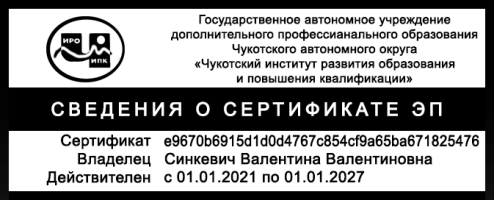 С приказом ознакомлены:___________ /_____________________/___________ /_____________________/Приложение № 1         к приказу № 01-03/130от 30 ноября 2023 г.СПИСОК ОБУЧАЮЩИХСЯ, успешно освоивших дополнительную профессиональную программу (программу профессиональной переподготовки) «Родной (чукотский, эвенский, эскимосский) язык и родная литература» в форме очно-заочного обучения с использованием дистанционных образовательных технологий и прошедших итоговую аттестациюПриложение № 2        к приказу № 01-03/130от 30 ноября 2023 г.СПИСОК ОБУЧАЮЩИХСЯ,отчисленных с обучения в очно-заочной форме с использованием дистанционных образовательных технологий по дополнительной профессиональной программе (программе профессиональной переподготовки) «Родной (чукотский, эвенский, эскимосский) язык и родная литература» в связи с невыполнением учебного плана по различным причинам30 ноября 2023 года                                                                                                    №  01-03/130г. Анадырь№п/пФИОМесто работыДолжностьКайнинан Ирина АлександровнаМБОУ «ООШ с. Новое Чаплино»Педагогика дополнительного образованияКевкей Вера ПетровнаМБОУ «ЦО с. Марково»Учитель родного языкаКочетегина Анна АнатольевнаМБОУ «ООШ с. Новое Чаплино»Учитель начальных классовЕвсеева Татьяна ДмитриевнаМБОУ «ЦО с. Марково»Воспитатель интернатаКулиненко Ксения ВасильевнаМБОУ «ЦО с. Анюйск»Документовед №п/пФИОМесто работы ДолжностьПричина отчисленияРахтинаут Вера КонстантиновнаМБОУ «Ш-ИСОО п. Провидения»Педагог дополнительного образованияНевыполнение учебного плана в установленные сроки